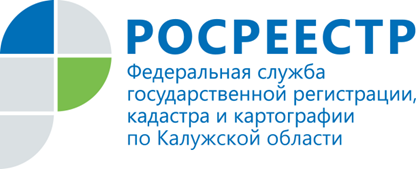 ПРЕСС-РЕЛИЗОсобенности продажи земельного участка из земель сельскохозяйственного назначенияУправление Росреестра по Калужской области сообщает: согласно ст. 8 Федерального закона от 24.07.2002 N 101-ФЗ (ред. от 03.07.2016) «Об обороте земель сельскохозяйственного назначения» при продаже земельного участка из земель сельскохозяйственного назначения субъект РФ – Калужская область имеет преимущественное право покупки такого земельного участка, за исключением случаев продажи с публичных торгов и случаев изъятия земельного участка для государственных или муниципальных нужд.Продавец земельного участка из земель сельскохозяйственного назначения обязан известить в письменной форме высший исполнительный орган государственной власти субъекта РФ в лице Управления земельных и имущественных отношений Министерства экономического развития Калужской области о намерении продать земельный участок с указанием цены, размера, местоположения земельного участка и срока, до истечения которого должен быть осуществлен взаимный расчет. Срок для осуществления взаимных расчетов по таким сделкам не может быть более чем девяносто дней.Извещение вручается под расписку или направляется заказным письмом с уведомлением о вручении.В случае  если субъект РФ – Калужская область откажется от покупки либо не уведомит в письменной форме продавца о намерении приобрести продаваемый земельный участок в течение тридцати дней со дня поступления извещения, продавец в течение года вправе продать земельный участок третьему лицу по цене не ниже указанной в извещении цены.При продаже земельного участка по цене ниже ранее заявленной или с изменением других существенных условий договора продавец обязан направить новое извещение по правилам, установленным настоящей статьей.Сделка по продаже земельного участка, совершенная с нарушением преимущественного права покупки, ничтожна.